ESCUELA COMERCIAL CÁMARA DE COMERCIOCASO PRÁCTICO No. Eleven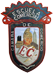 SUBJET: English III														GROUP: 42- “A”TEACHER: María Isabel Mendoza Arvizu.                                                                                                                       November 14, 2017UNIT VTHEME:Vocabulary: Words to describe musicBook page 50OBJECTIVE:Students understand all the words in bold. Give their opinions about different types of music.INTRODUCTION:Words to describe music;Awesome – extremely good/fantastic.Horrible - - very bad, terrible.Repetitive- always sounds the same.Old fashioned -   not modern.Catchy- easy to remember.Awful – Great-Cool - , etc.Give five opinions of exercise “A” (or your own type of music)And do the it in a separate sheet.ACTIVITY:Exercise “A”, work in pairs, use combinations to give your opinion about different types of music.Use: I think. . .  I like . . . is . . .Because it’s . . . .e.g.) I think is cool because it’s expressive, etc.I like Imagine because it’s easy to understand. Exercise “B” Discuss the music you like and don’t like. Give reasons.Exercise “B” Write a short dialogue like the example given.e.g.) A: I think jazz is pretty cool.B: Really? I don’t like it. I think it’s old fashioned. Etc. 